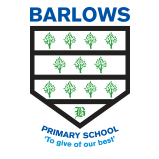 Barlows Primary SchoolTerm Dates 2024-202520242024202420242024202420242024202420242024202420242024202420242024202420242025202520252025202520252025202520252025202520252025202520252025202520252025202520252025202520252025202520252025AugustAugustAugustSeptemberSeptemberSeptemberSeptemberOctoberOctoberOctoberOctoberNovemberNovemberNovemberNovemberDecemberDecemberDecemberDecemberJanuaryJanuaryJanuaryJanuaryFebruaryFebruaryFebruaryFebruaryMarchMarchMarchMarchAprilAprilAprilAprilMayMayMayMayJuneJuneJuneJuneJulyJulyJulyJuly1ThSUMMER HOLIDAY1Su1Tu1FrHALFTERMHALFTERM1Su1WeCHRISTMAS HOLIDAYSCHRISTMAS HOLIDAYS1Sa1Sa1Tu1Th1Su1Tu2FrSUMMER HOLIDAY2MoINSETINSET2We2Sa2Mo2ThCHRISTMAS HOLIDAYSCHRISTMAS HOLIDAYS2Su2Su2We2Fr2Mo2We3Sa3Tu3Th3Su3Tu3FrCHRISTMAS HOLIDAYSCHRISTMAS HOLIDAYS3Mo3Mo3Th3Sa3Tu3Th4Su4We4Fr4Mo4We4Sa4Tu4Tu4Fr4Su4We4Fr5MoSUMMER HOLIDAY5Th5Sa5Tu5Th5Su5We5We5Sa5MoBANK HOLIDAYBANK HOLIDAY5Th5Sa6TuSUMMER HOLIDAY6Fr6Su6We6Fr6Mo6Th6Th6Su6Tu6Fr6Su7WeSUMMER HOLIDAY7Sa7Mo7Th7Sa7Tu7Fr7Fr7MoEASTER HOLIDAYEASTER HOLIDAY7We7Sa7Mo8ThSUMMER HOLIDAY8Su8Tu8Fr8Su8We8Sa8Sa8TuEASTER HOLIDAYEASTER HOLIDAY8Th8Su8Tu9FrSUMMER HOLIDAY9Mo9We9Sa9Mo9Th9Su9Su9WeEASTER HOLIDAYEASTER HOLIDAY9Fr9Mo9We10Sa10Tu10Th10Su10Tu10Fr10Mo10Mo10ThEASTER HOLIDAYEASTER HOLIDAY10Sa10Tu10Th11Su11We11Fr11Mo11We11Sa11Tu11Tu11FrEASTER HOLIDAYEASTER HOLIDAY11Su11We11Fr12MoSUMMER HOLIDAY12Th12Sa12Tu12Th12Su12We12We12Sa12Mo12Th12Sa13TuSUMMER HOLIDAY13Fr13Su13We13Fr13Mo13Th13Th13Su13Tu13Fr13Su14WeSUMMER HOLIDAY14Sa14Mo14Th14Sa14Tu14Fr14Fr14MoEASTER HOLIDAYEASTER HOLIDAY14We14Sa14Mo15ThSUMMER HOLIDAY15Su15Tu15Fr15Su15We15Sa15Sa15TuEASTER HOLIDAYEASTER HOLIDAY15Th15Su15Tu16FrSUMMER HOLIDAY16Mo16We16Sa16Mo16Th16Su16Su16WeEASTER HOLIDAYEASTER HOLIDAY16Fr16Mo16We17Sa17Tu17Th17Su17Tu17Fr17MoHALFTERMHALFTERM17Mo17ThEASTER HOLIDAYEASTER HOLIDAY17Sa17Tu17Th18Su18We18Fr18Mo18We18Sa18TuHALFTERMHALFTERM18Tu18FrEASTER HOLIDAYEASTER HOLIDAY18Su18We18Fr19MoSUMMER HOLIDAY19Th19Sa19Tu19Th19Su19WeHALFTERMHALFTERM19We19Sa19Mo19Th19Sa20TuSUMMER HOLIDAY20Fr20Su20We20FrINSETINSET20Mo20ThHALFTERMHALFTERM20Th20Su20Tu20Fr20Su21WeSUMMER HOLIDAY21Sa21Mo21Th21Sa21Tu21FrHALFTERMHALFTERM21Fr21MoEaster Monday17Easter Monday1721We21Sa21MoINSETINSET22ThSUMMER HOLIDAY22Su22Tu22Fr22Su22We22Sa22Sa22Tu22Th22Su22TuINSETINSET23FrSUMMER HOLIDAY23Mo23We23Sa23MoCHRISTMAS HOLIDAYSCHRISTMAS HOLIDAYS23Th23Su23Su23We23Fr23Mo23WeSUMMER HOLIDAYSUMMER HOLIDAY24Sa24Tu24Th24Su24TuCHRISTMAS HOLIDAYSCHRISTMAS HOLIDAYS24Fr24Mo24Mo24Th24Sa24Tu24ThSUMMER HOLIDAYSUMMER HOLIDAY25Su25We25FrINSETINSET25Mo25WeCHRISTMAS HOLIDAYSCHRISTMAS HOLIDAYS25Sa25Tu25Tu25Fr25Su25We25FrSUMMER HOLIDAYSUMMER HOLIDAY26MoSUMMER HOLIDAY26Th26Sa26Tu26ThCHRISTMAS HOLIDAYSCHRISTMAS HOLIDAYS26Su26We26We26Sa26MoHALF TERMHALF TERM26Th26Sa27TuSUMMER HOLIDAY27Fr27Su27We27FrCHRISTMAS HOLIDAYSCHRISTMAS HOLIDAYS27Mo27Th27Th27Su27TuHALF TERMHALF TERM27Fr27Su28WeSUMMER HOLIDAY28Sa28MoHALF TERMHALF TERM28Th28Sa28Tu28Fr28Fr28Mo28WeHALF TERMHALF TERM28Sa28MoSUMMER HOLIDAYSUMMER HOLIDAY29ThSUMMER HOLIDAY29Su29TuHALF TERMHALF TERM29Fr29Su29We29Sa29Tu29ThHALF TERMHALF TERM29Su29TuSUMMER HOLIDAYSUMMER HOLIDAY30FrSUMMER HOLIDAY30Mo30WeHALF TERMHALF TERM30Sa30MoCHRISTMAS HOLIDAYSCHRISTMAS HOLIDAYS30Th30Su30We30FrHALF TERMHALF TERM30Mo30WeSUMMER HOLIDAYSUMMER HOLIDAY31Sa31ThHALF TERMHALF TERM31TuCHRISTMAS HOLIDAYSCHRISTMAS HOLIDAYS31Fr31Mo31Sa31ThSUMMER HOLIDAYSUMMER HOLIDAY